İl/İlçe:Okul Adı:Raportör Öğretmen: 1.  Sizce Bakanlığımızın yeni dönemde eğitimle ilgili olarak odaklanması gereken en temel üç sorun nedir? Birkaç cümle ile gerekçelendiriniz.Yapısal sorunlarMesleki sorunlarEğitim kalitesine yönelik sorunlar2.  Bakanlığımızın yürüttüğü faaliyetler içerisinde en başarılı bulduğunuz üç temel uygulama nedir? Birkaç cümle ile gerekçelendiriniz.Yapısal uygulamalarMesleki uygulamalarEğitim kalitesine yönelik uygulamalar3.  Sizce okulunuzda acil çözüm bekleyen üç temel sorun nedir? Birkaç cümle ile gerekçelendiriniz.	1)	2)	3)4.  Türkiye’de eğitim öğretimin kalitesini artırmak için üç temel çözüm öneriniz nedir? Birkaç cümle ile gerekçelendiriniz.1)	2)	3)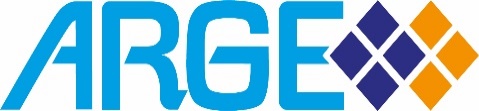 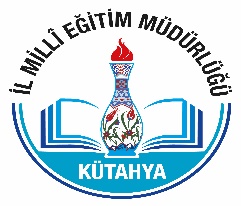 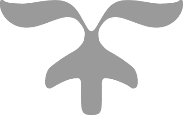 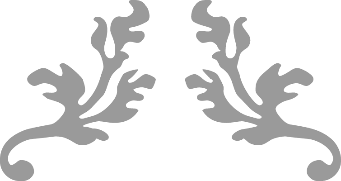 